Дистант. 4 ОИИ. Домашнее задание от 14.05.21.Подготовка к экзамену по сольфеджио.Билет 10.Спеть гамму c-moll. Построить и спеть в этой тональности: D5/3, D6, D6/4.2. Построить и спеть от ноты c вверх: б2, м3, м6, м7, ч8. 3. В тональности A-dur построить и спеть D7 c разрешениями.4. Калмыков, Фридкин (1ч) №223.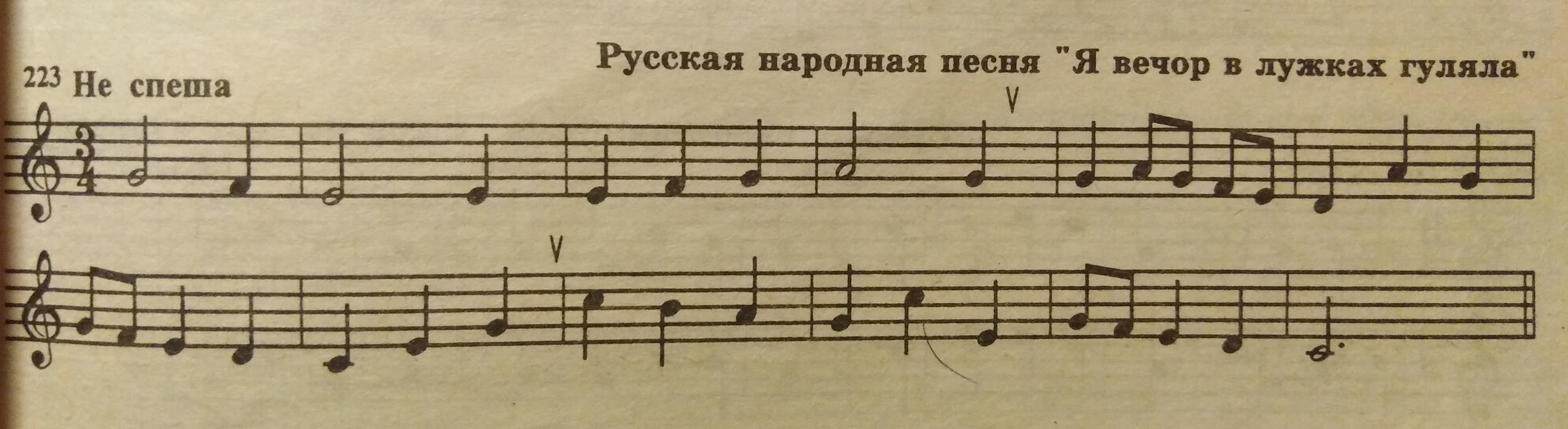 Устно ответить на следующие вопросы по номеру 223:В каких тактах мелодия движется по звукам Т5/3?Самый широкий интервал в мелодии, где? Какое движение в мелодии преобладает поступенное или скачкообразное? 